Приложение 1ЗаявкаСведения об авторе и научном руководителе представляемой на конкурсной работы по теме: «___________________________________________________________________________»Сведения об авторе:Сведения о научном руководителе Приложение 2Титульный лист АНО «Коломенский центр познавательного туризма «Коломенский посад»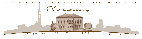 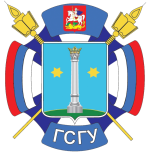 ГОУ ВО МО «Государственный социально-гуманитарный университет»РЕГИОНАЛЬНЫЙ КОНКУРС НАУЧНЫХ РАБОТ «НОВЫЕ ТЕМЫ»Номинация: «______________________________________________________________________»Тема исследования:«______________________________________________________________________»Работа выполнена:                                                    студентом ОУ_______________________________                                                             факультета, курса ____________________________                                                             ФИО (полностью)____________________________Научный руководитель:ФИО (полностью)__________________________________Ученая степень, ученое звание________________________Коломна, 2017Приложение 3Оценочный лист на конкурсную работу в номинации «Лучший экскурсионный текст для музея»Итоговая оценка работы:Рейтинг работы: Оценочный лист на конкурсную работу в номинации «Лучший игровой путеводитель для детей»Итоговая оценка работы:Рейтинг работы: ФИО (полностью)Образовательное учреждение высшего образования (название)ФакультетКурс, группаКонтактный телефон, e-mailФИО (полностью)Образовательное учреждение высшего образования (название)Должность, учёная степеньКафедраКонтактный телефон, e-mailФИО участникаНазвание работы: « __________________________________________________________»КритерииБаллы, комментарииПолнота раскрытия исследуемого вопроса (от 1 до 5 баллов)Стиль и структурированность изложения материала (от 1 до 5 баллов)Использование текста неопубликованного источника из архива по теме, новизна материала (от 1 до 10 баллов)Использование текста опубликованного источника по теме (от 1 до 5 баллов)Степень отражения уровня изученности исследуемого вопроса в научной и краеведческой литературе (от 1 до 5 баллов)Качество оформления работы, соблюдение требований к минимальному объёму (от 1 до 5 баллов)Итого баллов:ФИО участникаНазвание работы: « __________________________________________________________»КритерииБаллы, комментарииСодержание информационного компонента разработки (от 1 до 5 баллов)Техническое качество разработки (от 1 до 5 баллов)Содержание методического аппарата заданий, предложенных в разработке (от 1 до 10 баллов)Итого баллов: